Curriculum Overview for ChemistryYear 11Half Term 5: Chemistry of the atmosphere unit 9Substantive Knowledge:Names of greenhouse gases and their percentages of our atmosphere.Carbon footprintAtmospheric pollutantsDisciplinary Knowledge:Analysis of dataWriting like a scientistUnderstanding and responding to command termsApplying concepts into different contexts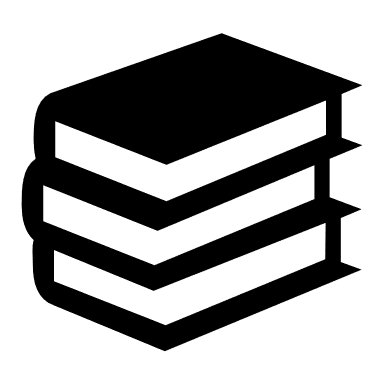 Skim and Scan of source informationDecoding termsEtymology of key termsHalf Term 5: Chemistry of the atmosphere unit 9Substantive Knowledge:Names of greenhouse gases and their percentages of our atmosphere.Carbon footprintAtmospheric pollutantsDisciplinary Knowledge:Analysis of dataWriting like a scientistUnderstanding and responding to command termsApplying concepts into different contexts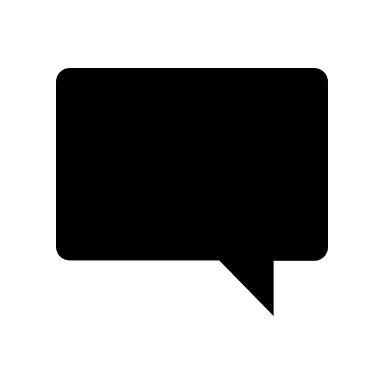 All from unit 1 – unit 5Half Term 5: Chemistry of the atmosphere unit 9Substantive Knowledge:Names of greenhouse gases and their percentages of our atmosphere.Carbon footprintAtmospheric pollutantsDisciplinary Knowledge:Analysis of dataWriting like a scientistUnderstanding and responding to command termsApplying concepts into different contexts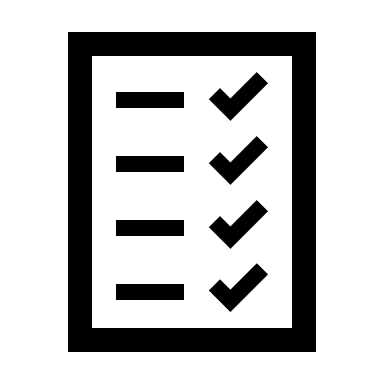 GCSE Paper 1 exam 23rd mayHalf Term 5: Chemistry of the atmosphere unit 9Substantive Knowledge:Names of greenhouse gases and their percentages of our atmosphere.Carbon footprintAtmospheric pollutantsDisciplinary Knowledge:Analysis of dataWriting like a scientistUnderstanding and responding to command termsApplying concepts into different contexts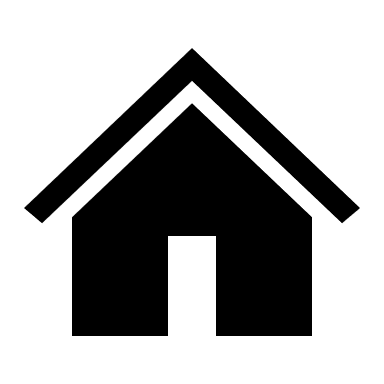 Revision Card preparation for every lessonRevision plan tasksExamination questionsRepetition of use of revision cards for end of unit assessmentHalf Term 6: Using resources unit 10Substantive Knowledge:Finite and renewable resourcesReusing and recyclingLifetime carbon assessmentsPotable water theoryWaste water treatmentDisciplinary Knowledge:Analysis of dataWriting like a scientistUnderstanding and responding to command termsApplying concepts into different contextsSkim and Scan of source informationDecoding termsEtymology of key termsHalf Term 6: Using resources unit 10Substantive Knowledge:Finite and renewable resourcesReusing and recyclingLifetime carbon assessmentsPotable water theoryWaste water treatmentDisciplinary Knowledge:Analysis of dataWriting like a scientistUnderstanding and responding to command termsApplying concepts into different contextsAll from unit 6 – unit 10Half Term 6: Using resources unit 10Substantive Knowledge:Finite and renewable resourcesReusing and recyclingLifetime carbon assessmentsPotable water theoryWaste water treatmentDisciplinary Knowledge:Analysis of dataWriting like a scientistUnderstanding and responding to command termsApplying concepts into different contextsGCSE paper 2 exam 13th JuneHalf Term 6: Using resources unit 10Substantive Knowledge:Finite and renewable resourcesReusing and recyclingLifetime carbon assessmentsPotable water theoryWaste water treatmentDisciplinary Knowledge:Analysis of dataWriting like a scientistUnderstanding and responding to command termsApplying concepts into different contextsRevision Card preparation for every lessonRevision plan tasksExamination questionsRepetition of use of revision cards for end of unit assessment